		INTAKEFORMULIER RECHTENVERKENNING								Datum:……………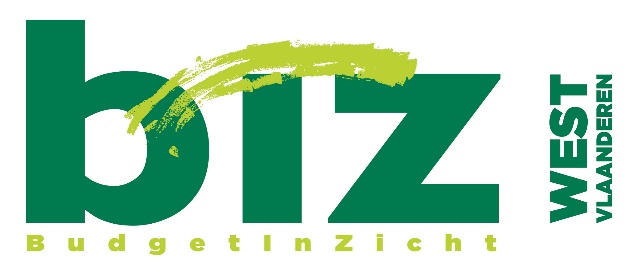 PERSOONSGEGEVENSNaam:Adres:Telefoon/GSM:Rijksregisternummer:Klever van de mutualiteit:GEZINSSAMENSTELLINGBurgerlijke staat: gehuwd – ongehuwd – weduw(e)naar – gescheiden – samenwonendWoonsituatie: alleen – met partner – bij kind – bij ouders – andere: …Aantal kinderen ten laste:Wettelijk vertegenwoordiger:NOTITIES GEHEUGENSTEUNTJE9 punten = 66% = vermindering van verdienvermogen tot 1/3 of minder12 punten = 80%4 punten in pijler 1 (medische pijler bij kinderen) = 66%RECHTENONDERZOEKRECHTENONDERZOEKRECHTENONDERZOEKRECHTENONDERZOEKRECHTENONDERZOEKZELFREDZAAMHEID                                                  Punten Federale overheidsdienst of Vlaamse sociale beschermingZELFREDZAAMHEID                                                  Punten Federale overheidsdienst of Vlaamse sociale beschermingZELFREDZAAMHEID                                                  Punten Federale overheidsdienst of Vlaamse sociale beschermingZELFREDZAAMHEID                                                  Punten Federale overheidsdienst of Vlaamse sociale beschermingZELFREDZAAMHEID                                                  Punten Federale overheidsdienst of Vlaamse sociale bescherming Zorgbudget voor ouderen met een zorgnood (THAB)Aangevraagd dd.Goedgekeurd: JA / NEEOpmerking:Opmerking:Integratie  inkomensvervangende tegemoetkomingAangevraagd dd.Goedgekeurd: JA / NEEOpmerking:Opmerking:ParkeerkaartAangevraagd dd.Goedgekeurd: JA / NEEOpmerking:Opmerking:EDC-kaart = cultuurkaartAangevraagd dd.Goedgekeurd: JA / NEEOpmerking:Opmerking:Verhoogde kinderbijslagAangevraagd dd.Goedgekeurd: JA / NEEOpmerking: 4 punten is extra persoon ten lasteOpmerking: 4 punten is extra persoon ten lasteZZZ (Vl. Zorgverz.)Aangevraagd dd.Goedgekeurd: JA / NEEOpmerking:Opmerking:Verhoogde tegemoet.Bij mutualiteitJA / NEEInkomensgerelateerd!LL, IGO, ZOZ, IT/IVT, verhoogde KB (4p pijler 1)ZOZ = Zorgbudget voor Ouderen met een Zorgnood (Tegemoetkoming Hulp Aan Bejaarden) – ZZZ = Zorgbudget voor Zwaar Zorgbehoevenden (Vlaamse Zorgverzekering)ZOZ = Zorgbudget voor Ouderen met een Zorgnood (Tegemoetkoming Hulp Aan Bejaarden) – ZZZ = Zorgbudget voor Zwaar Zorgbehoevenden (Vlaamse Zorgverzekering)ZOZ = Zorgbudget voor Ouderen met een Zorgnood (Tegemoetkoming Hulp Aan Bejaarden) – ZZZ = Zorgbudget voor Zwaar Zorgbehoevenden (Vlaamse Zorgverzekering)ZOZ = Zorgbudget voor Ouderen met een Zorgnood (Tegemoetkoming Hulp Aan Bejaarden) – ZZZ = Zorgbudget voor Zwaar Zorgbehoevenden (Vlaamse Zorgverzekering)ZOZ = Zorgbudget voor Ouderen met een Zorgnood (Tegemoetkoming Hulp Aan Bejaarden) – ZZZ = Zorgbudget voor Zwaar Zorgbehoevenden (Vlaamse Zorgverzekering)PENSIOENPENSIOENPENSIOENPENSIOENPENSIOENRustpensioenAangevraagd dd.Opmerking:Opmerking:Opmerking:OverlevingspensioenAangevraagd dd.Opmerking:Opmerking:Opmerking:OvergangsuitkeringAangevraagd dd.Opmerking:Opmerking:Opmerking:Inkomensgarantie voor ouderenAangevraagd dd.Individueel recht, per partner/persoon aanvragen!10% vrijstelling op pensioen/bonus/rente!Gezin: € 1.491.14                             (01/09/2018)Alleenstaande: € 1.118.36Samenwonende: € 745.57KINDERBIJSLAGKINDERBIJSLAGKINDERBIJSLAGKINDERBIJSLAGKINDERBIJSLAGKINDERBIJSLAGKINDERBIJSLAGKINDERBIJSLAGKINDERBIJSLAGKINDERBIJSLAGVerminderd tarief kinderbijslagVerminderd tarief kinderbijslagVerminderd tarief kinderbijslagOCMWOCMWSchuldenlast wordt onderzochtSchuldenlast wordt onderzochtSchuldenlast wordt onderzochtSchuldenlast wordt onderzochtSchuldenlast wordt onderzochtKinderopvangtoeslagKinderopvangtoeslagKinderopvangtoeslagHuis van het KindHuis van het KindKinderen in een onthaalgezin met vast dagbedragKinderen in een onthaalgezin met vast dagbedragKinderen in een onthaalgezin met vast dagbedragKinderen in een onthaalgezin met vast dagbedragKinderen in een onthaalgezin met vast dagbedragKleutertoeslagKleutertoeslagKleutertoeslagHuis van het KindHuis van het KindKinderen voldoende aanwezig in kleuterklas (3 en 4 jarigen)Kinderen voldoende aanwezig in kleuterklas (3 en 4 jarigen)Kinderen voldoende aanwezig in kleuterklas (3 en 4 jarigen)Kinderen voldoende aanwezig in kleuterklas (3 en 4 jarigen)Kinderen voldoende aanwezig in kleuterklas (3 en 4 jarigen)FISCALE EN SOCIALE VOORDELENFISCALE EN SOCIALE VOORDELENFISCALE EN SOCIALE VOORDELENFISCALE EN SOCIALE VOORDELENFISCALE EN SOCIALE VOORDELENFISCALE EN SOCIALE VOORDELENFISCALE EN SOCIALE VOORDELENFISCALE EN SOCIALE VOORDELENFISCALE EN SOCIALE VOORDELENFISCALE EN SOCIALE VOORDELENVoorwaardenVoorwaardenVoorwaarden7 – 8 p7 – 8 p9 – 11 p9 – 11 p12 – 18 pOpmerkingVermindering personenbelastingHandicap vastgesteld vóór 65jVerhoogde KB: 4p medische pijler IT / IVTHandicap vastgesteld vóór 65jVerhoogde KB: 4p medische pijler IT / IVTHandicap vastgesteld vóór 65jVerhoogde KB: 4p medische pijler IT / IVTXXXGaat normaal gezien automatisch.Belastingvrije som  bij opvang van een familielid 65+Tot en met de 2e graadTot en met de 2e graadTot en met de 2e graadVermindering successierechtenHandicap vastgesteld vóór 65jVerhoogde KB: 4p medische pijler IT / IVTHandicap vastgesteld vóór 65jVerhoogde KB: 4p medische pijler IT / IVTHandicap vastgesteld vóór 65jVerhoogde KB: 4p medische pijler IT / IVTXXXAttest meenemen naar notaris.Vrijstelling belastingen autoBlind of handicap ledematen of oorlogsinvalide-Vrijstelling BTW aankoop auto-Verlaging BTW herstelling en onderhoud auto-Vrijstelling verkeersbelastingBlind of handicap ledematen of oorlogsinvalide-Vrijstelling BTW aankoop auto-Verlaging BTW herstelling en onderhoud auto-Vrijstelling verkeersbelastingBlind of handicap ledematen of oorlogsinvalide-Vrijstelling BTW aankoop auto-Verlaging BTW herstelling en onderhoud auto-Vrijstelling verkeersbelastingVermindering onroerende voorheffing (ook voor sociale huisvesting!!)Enkel voor huurders zelf aan te vragen:-Ten minste 2 kinderen kinderbijslag-Handicap vastgesteld vóór 65j (min. 9p) OF grootoorlogsverminkteEnkel voor huurders zelf aan te vragen:-Ten minste 2 kinderen kinderbijslag-Handicap vastgesteld vóór 65j (min. 9p) OF grootoorlogsverminkteEnkel voor huurders zelf aan te vragen:-Ten minste 2 kinderen kinderbijslag-Handicap vastgesteld vóór 65j (min. 9p) OF grootoorlogsverminkteXXXVrijstelling heffing afvalwaterIGO, leefloon, ZOZ, IT, IVT, nierpatiënten met thuisdialyseIGO, leefloon, ZOZ, IT, IVT, nierpatiënten met thuisdialyseIGO, leefloon, ZOZ, IT, IVT, nierpatiënten met thuisdialyseXXXXXGaat normaal gezien automatisch.Sociale maximumprijs gas en elektriciteitSteun of leefloon OCMW, IT, IVT, ZOZ, hulp van derden, verhoogde kinderbijslag (4p pijler), IGOSteun of leefloon OCMW, IT, IVT, ZOZ, hulp van derden, verhoogde kinderbijslag (4p pijler), IGOSteun of leefloon OCMW, IT, IVT, ZOZ, hulp van derden, verhoogde kinderbijslag (4p pijler), IGOXXXXXGaat normaal gezien automatisch.Sociale maximumprijs gas en elektriciteitMaatschappij:Maatschappij:Maatschappij:Gaat normaal gezien automatisch.Sociale maximumprijs gas en elektriciteitKlantnummer:Klantnummer:Klantnummer:Gaat normaal gezien automatisch.Sociaal telefoontariefInkomensgerelateerd, 1 pers. per gezin:65+, kinderen/kleinkinderen/wezen, 66%, leefloon, gehoorverlies van min. 70 dB, laryngectomie, militaire oorlogsblindeInkomensgerelateerd, 1 pers. per gezin:65+, kinderen/kleinkinderen/wezen, 66%, leefloon, gehoorverlies van min. 70 dB, laryngectomie, militaire oorlogsblindeInkomensgerelateerd, 1 pers. per gezin:65+, kinderen/kleinkinderen/wezen, 66%, leefloon, gehoorverlies van min. 70 dB, laryngectomie, militaire oorlogsblindeXXXXXSociaal telefoontariefMaatschappij:Maatschappij:Maatschappij:Sociaal telefoontariefKlantnummer:Klantnummer:Klantnummer:Vermindering teledistributie80% of 12 puntenOorlogsinvaliden: 50%Blinden, doofstommen, geen strottenhoofd80% of 12 puntenOorlogsinvaliden: 50%Blinden, doofstommen, geen strottenhoofd80% of 12 puntenOorlogsinvaliden: 50%Blinden, doofstommen, geen strottenhoofdXVermindering teledistributieMaatschappij:Maatschappij:Maatschappij:Vermindering teledistributieKlantnummer:Klantnummer:Klantnummer:VerwarmingstoelageVT + laag inkomen, SBM of CSRHuisbrandolie (mazout), bulkpropaangas, verwarmingspetroleum (type c)VT + laag inkomen, SBM of CSRHuisbrandolie (mazout), bulkpropaangas, verwarmingspetroleum (type c)VT + laag inkomen, SBM of CSRHuisbrandolie (mazout), bulkpropaangas, verwarmingspetroleum (type c)Bij Patsy op donderdag van 9 uur tot 12 uur.MUTUALITEITMUTUALITEITKANKERKANKERKANKERKANKERKANKERMOBILITEITMOBILITEITMOBILITEITTegemoetkoming palliatieve patiëntenTegemoetkoming palliatieve patiëntenKankerfonds Vlaamse Liga tegen KankerKankerfonds Vlaamse Liga tegen KankerKankerfonds Vlaamse Liga tegen KankerKankerfonds Vlaamse Liga tegen KankerKankerfonds Vlaamse Liga tegen KankerVerminderingskaart voor visueel gehandicapten (NMBS, de Lijn): gaat normaal gezien automatisch.Verminderingskaart voor visueel gehandicapten (NMBS, de Lijn): gaat normaal gezien automatisch.Verminderingskaart voor visueel gehandicapten (NMBS, de Lijn): gaat normaal gezien automatisch.Tegemoetkoming chronisch ziekenTegemoetkoming chronisch ziekenKankerfonds Stichting tegen KankerKankerfonds Stichting tegen KankerKankerfonds Stichting tegen KankerKankerfonds Stichting tegen KankerKankerfonds Stichting tegen KankerVerminderingskaart voor visueel gehandicapten (NMBS, de Lijn): gaat normaal gezien automatisch.Verminderingskaart voor visueel gehandicapten (NMBS, de Lijn): gaat normaal gezien automatisch.Verminderingskaart voor visueel gehandicapten (NMBS, de Lijn): gaat normaal gezien automatisch.Tegemoetkoming chronische wondzorgTegemoetkoming chronische wondzorgTegemoetkoming in de reiskostenTegemoetkoming in de reiskostenTegemoetkoming in de reiskostenTegemoetkoming in de reiskostenTegemoetkoming in de reiskostenVoorrangskaart voor zitplaatsen (NMBS)Voorrangskaart voor zitplaatsen (NMBS)Voorrangskaart voor zitplaatsen (NMBS)Pijnstillers voor chronisch ziekenPijnstillers voor chronisch ziekenKaart Kosteloze begeleider (NMBS)Kaart Kosteloze begeleider (NMBS)Kaart Kosteloze begeleider (NMBS)Incontinentieforfait (groot en klein)Incontinentieforfait (groot en klein)ZIEKTE VAN CROHNZIEKTE VAN CROHNZIEKTE VAN CROHNZIEKTE VAN CROHNZIEKTE VAN CROHNKortingskaart verhoogde tegemoetkoming (NMBS, Lijn)Kortingskaart verhoogde tegemoetkoming (NMBS, Lijn)Kortingskaart verhoogde tegemoetkoming (NMBS, Lijn)Hulp van derden: toelage bij arbeidsongeschiktheidHulp van derden: toelage bij arbeidsongeschiktheidZIEKTE VAN CROHNZIEKTE VAN CROHNZIEKTE VAN CROHNZIEKTE VAN CROHNZIEKTE VAN CROHNJaarabonnement PMH (de Lijn): gaat normaal gezien automatisch.Jaarabonnement PMH (de Lijn): gaat normaal gezien automatisch.Jaarabonnement PMH (de Lijn): gaat normaal gezien automatisch.PersonenalarmsysteemPersonenalarmsysteemToiletpasjeToiletpasjeToiletpasjeToiletpasjeToiletpasjeJaarabonnement PMH (de Lijn): gaat normaal gezien automatisch.Jaarabonnement PMH (de Lijn): gaat normaal gezien automatisch.Jaarabonnement PMH (de Lijn): gaat normaal gezien automatisch.